Использование среды Scratch для создания мобильного приложения по обучению раздельному сбора мусора Автор: Шишунова Александра Ивановна, МОУ СОШ №3 г.Талдома, 6 Б класс Руководитель: Шишунова Евгения Николаевна,учитель информатики МОУ СОШ №3 г.ТалдомаОглавление.Введение (актуальность выбранной темы, цель работы, задачи, методы исследования, значимость работы)…………………………………………2Основная часть (описание методики и техники исследования, полученные результаты)………………………………………………………………….3Заключение (основные выводы проведенной работы) ………………….4Библиографический список (с указанием страниц)………………………4Приложение …………………………………………………………………5Введение.С начала 2019 года в Подмосковье вводится раздельный сбор мусора. Отныне все отходы, которые можно переработать и использовать вторично, нужно помещать в мусорный контейнер синего цвета, а весь остальной мусор – в контейнер серого цвета. Несмотря на кажущуюся простоту этого способа сортировки отходов не всем людям удаётся с первого раза понять и запомнить, куда какой мусор собирать. Как же им помочь? Для этой цели было решено создать интерактивное мобильное приложение, с помощью которого люди могут потренироваться в этом новом и ответственном деле - сортировке мусора. Самый удобный и простой способ создания небольшой программы – среда Scratch. Она специально создана для обучения детей программированию, проста в освоении, но в то же время достаточно функциональна. Всю необходимую информацию по работе в этой среде, созданию проекта и превращении его в мобильное приложение я нашла в книге «40 проектов на Scratch для юных программистов».Целью работы является создание мобильного приложения по обучению раздельному сбору мусора, которое сможет работать на устройствах с операционной системой Android.Учебные задачи проекта: обучение правилам сортировки мусора;изучение программирования;отработка навыков создания векторных изображений;Воспитательные задачи проекта:привлечение внимания к проблемам экологии родного края;воспитание ответственности и любви к чистоте и порядку.Основная часть.В начале работы над проектом необходимо было продумать, по каким правилам будет работать тренажёр. Решено было создать такой сценарий: разный мусор появляется на экране случайным образом, пользователь перетаскивает его в один из мусорных контейнеров, в результате чего увеличиваются значения счётчиков верных и неверных ответов и выдаётся соответствующее звуковое сообщение. Если пользователь ответил неверно, на экране должна появиться подсказка, почему данный мусор должен быть отправлен в другой контейнер.Следующим этапом работы над проектом стало создание изображений объектов (спрайтов), которые будут использоваться в тренажёре – мусора и мусорных контейнеров. Конечно, можно было бы использовать готовые рисунки, скаченные из Интернета, но гораздо интереснее и правильнее нарисовать всё самим, чтобы наш проект получился уникальным. В среде Scratch есть два вида графических редакторов – растровый и векторный. Я решила создавать векторные изображения, потому что они легче редактируются и масштабируются. Для заднего фона я использовала фотографию одного из мест микрорайона «Юбилейный» родного города Талдома.Далее для каждого спрайта были составлены скрипты (т.е. программы), с помощью которых должно работать приложение. Этот этап является самым сложным в проекте, поэтому в нём мне активно помогал мой научный руководитель.Последний этап создания тренажёра – тестирование и доработка, здесь были исправлены некоторые ошибки в скриптах.Чтобы превратить файл программы Scratch в полноценное мобильноe приложение, необходимо было проделать несколько действий.1) Загрузить и опубликовать файл на сайте scratch.mit.edu. Для этого пришлось создать учётную запись с логином shishunova-ai.2) Сконвертировать проект Scratch в онлайн-приложение на сайте phosphorus.github.io. Для этого необходимо вставить ссылку с сайта scratch.mit.edu  в окно ввода, а потом нажать кнопку Package.3) В заключении на сайте appsgeyser.com нужно было создать файл с расширением apk, который можно скачать и установить на любое мобильное устройство с операционной системой Android. Нажимаем последовательно кнопки Create now и Website. Далее вводим адрес проекта, сгенерированного Phosphorus в предыдущем пункте, и по очереди нажать кнопки Go и Next.  Заполняем название и описание приложения, выбираем значок проекта (стандартный) и нажимаем кнопку Сreate. Всё, приложение создано!На сайте appsgeyser.com файл может храниться чуть более суток, а для того, чтобы добавить программу в Google Play, нужно оплатить регистрацию $25. Поэтому было решено загрузить файл на Mail.Облако и открыть публичную ссылку на созданное приложение. Заключение.Цель работы была достигнута - любой человек может скачать созданное приложение на мобильное устройство с операционной системой Android и потренироваться в сортировке мусора. Во время работы над проектом я получила навыки создания векторных изображений и программирования с помощью среды Scratch.Библиографический список.Голиков Д.В., 40 Проектов на Scratch для юных программистов – СПб.: БХВ-Петербург. 2018. -192 с.: ил.ПриложениеФайл проекта на сайте scratch.mit.edu.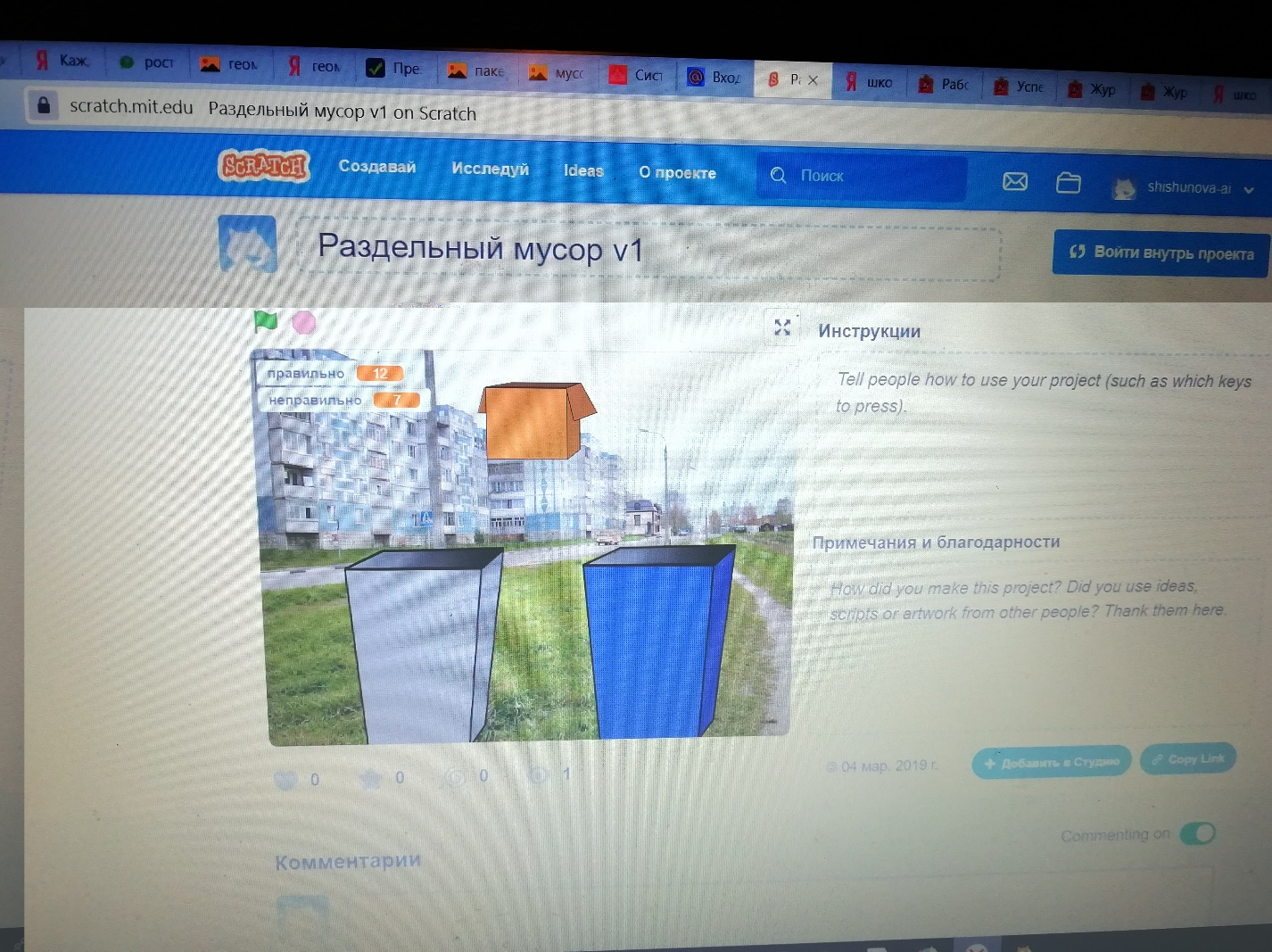 Конвертирование проекта Scratch в онлайн-приложение на сайте phosphorus.github.io.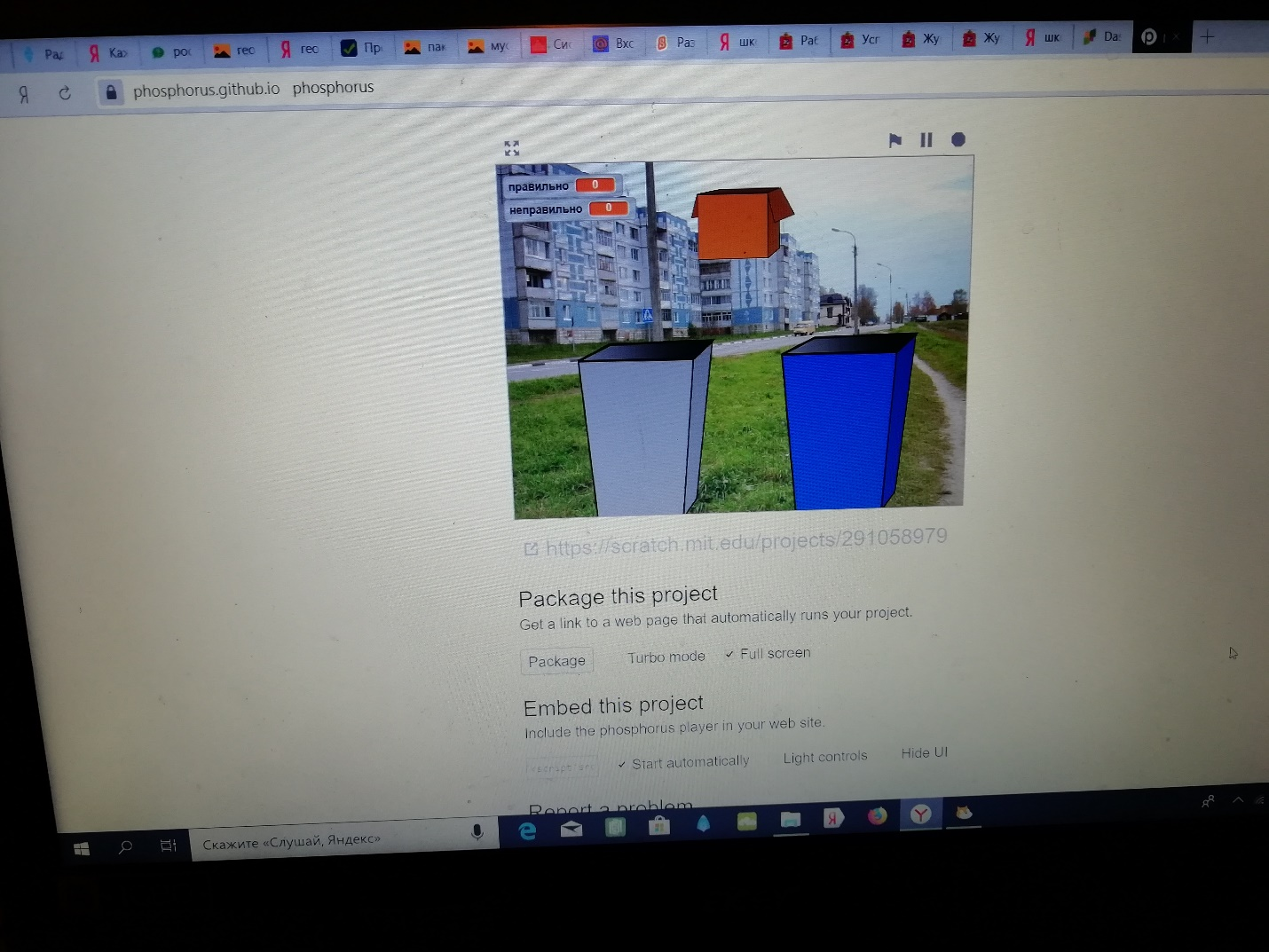 Скриншот сайта appsgeyser.com после создания файла с расширением apk. 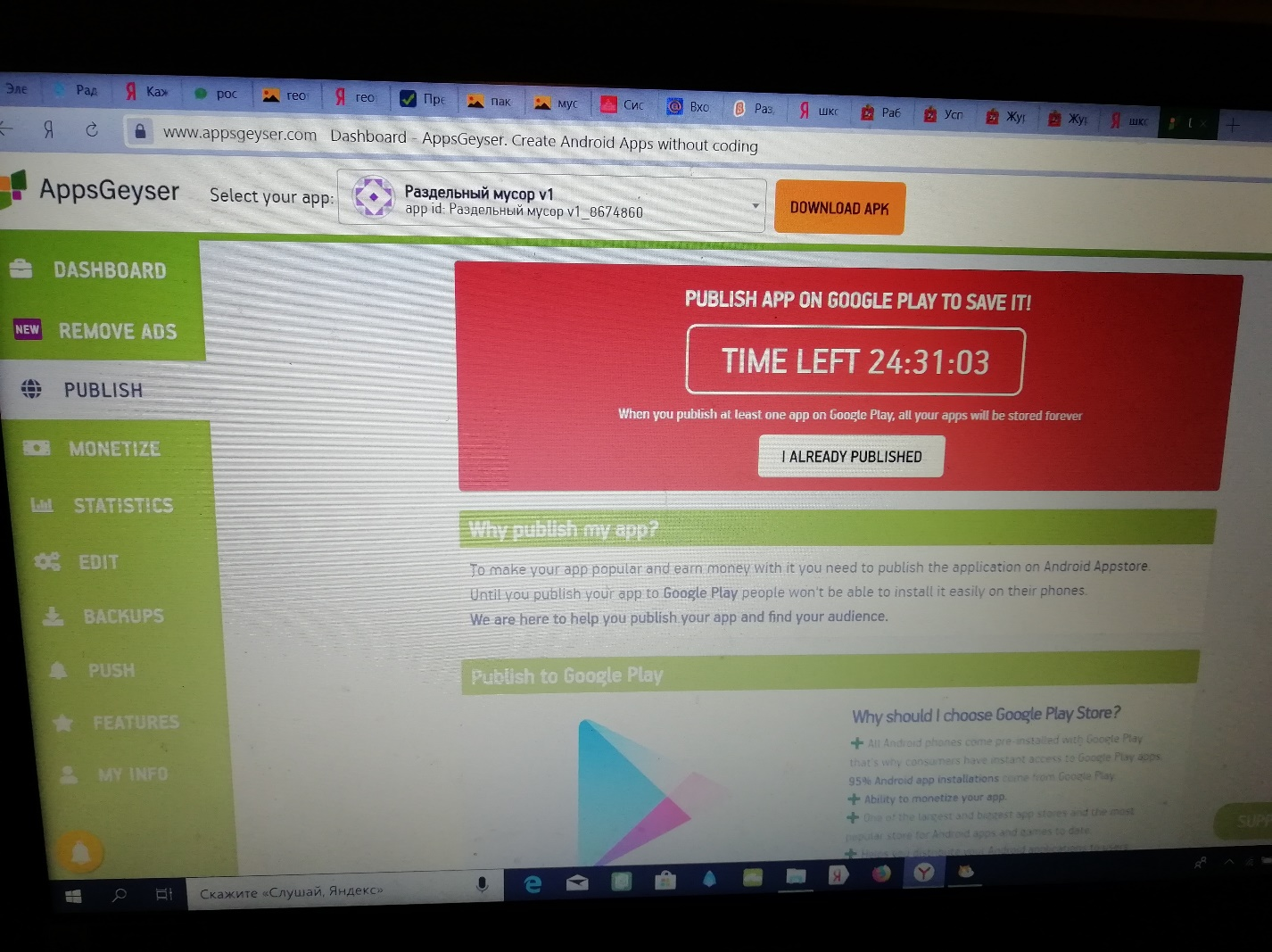 Файл проекта на сайте scratch.mit.edu: https://scratch.mit.edu/projects/292735370/ Файл мобильного приложения в Mail.Облако:https://cloud.mail.ru/public/BLqW/PhR6J8K62 